Im Suchsel sind 14 beliebte Karnevalskostüme versteckt. Markiere sie und schreibe sie auf die Linien.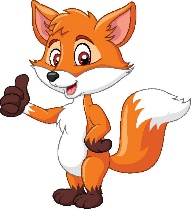 Verrückte Welt im Karneval! Hier sind Wortteile durcheinandergeraten! Wie heißen die zwölf Wörter richtig? Schreibe sie auf die Linien. 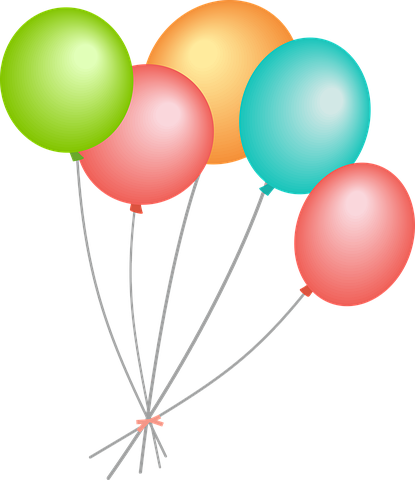 ___________________________________________________________________________________________________________________________________________________________________________________________________________________________________________________________________________________________________________________________________________________________________LösungenKarneval, Kostüm, Umzug, Musik, Bonbons, Luftschlangen, Büttenrede, Konfetti, Trommel, Witze, Gardeoffizier, FunkemariechenClipart: https://pixabay.com/de/illustrations/luftballons-blaue-luftballons-4246383/Suchsel: http://zarb.de/COWBOYFEEHEXEPRFEUERWEHRMANNISPIDERMANSKELETTZFUNKEMARIECHENZAUBERERPDIIPRINZESSINRINDIANERAPOLIZISTT